Company Employer Membership Information - $176Companies can advertise multiple positions as many times as they want in the membership year which start in May and ends in May of the following year.COMPANY FINER DETAILSThe Human Resources Officer and every email address entered into our records will receive Members Update email of the Jobseekers List and other important industry information.Each property...Has the opportunity to advertise using the membership number and station name as a reference. Will receive a member update with jobseekers list attached and other important industry information.Can advertise their position or communicate directly with Lee-Anne or let their HR department deal with it.All emails and correspondence to GovAust should include your membership number in the subjectThe membership year starts in May and ends in April. All positions will be taken down by the end of May/June unless membership is renewed,Access to the JobBoard and email Members Updates is immediate upon membership number allocation.Access to advice on your job position form wording is available by emailing Lee-Anne.Members must not share resume updates with non-members.  Become a Member Please fill in Member Form and save the document as your company or your name. Email to jobboard@governessaustralia.com with subject membership number or your name After your form has been received and processed an email will be sent back with welcome information and membership number.  A Members Update Email with a list of Jobseekers in a word document attached will be emailed on a weekly basis or as indicated.Remember send an email to notify me when you want your job position taken off the JOBBOARD.Membership needs to be paid with the month or membership will be cancelled.  Provide proof of payment if possibleSend in your job position form at the same time. See belowRETURN TO www.governessaustralia.com/jobboard/employer.htmlto access the job description form at Step 5 Part BGoverness Australia Company Membership Form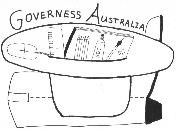 Please fill in a Membership Form and email to jobboard@governessaustralia.com and/or post using the payment details belowGoverness Australia Tax InvoiceABN 65 063 829 634PO Box 198, Ingle Farm SA 5098THANK YOU FOR YOUR SUPPORT for your 2019 membership year.By returning this form I agree to all the terms and conditions of using Governess Australia.  More information can be found on the JobBoard Employer Page - www.governessaustralia.com/jobboard/employer.htmBy returning this form I agree to all the terms and conditions of using Governess Australia.  More information can be found on the JobBoard Employer Page - www.governessaustralia.com/jobboard/employer.htm Date of application  Membership Number if you are renewing an old membership or are current member onlyCompany NamePostal AddressHR Contact NameHR Email addressPayment MethodElectronic or ChequeDate: June 2019To:   Date: June 2019To:   Date: June 2019To:   Date: June 2019To:   Date: June 2019To:   ItemDescriptionPrice (Inc GST)Price (Inc GST)CompanyMembershipCompany Employer Membership (Multiple Job User) for the GovAust JobBoard - Advertising Job Position and receiving updates (Now to May 2020)$176Payment Options:Payment Options:Payment Options:ELECTRONICBank Account Name:Lee-Anne BrightBank:National Australian BankBSB:083-004Account No:234904627Description:Your membership number or name if new memberCHEQUECheques payable to Lee-Anne BrightPO Box 198Ingle Farm SA 5098Cheques payable to Lee-Anne BrightPO Box 198Ingle Farm SA 5098Please include membership form. Please email to indicate cheque payment, jobboard@governessaustralia.comPlease include membership form. Please email to indicate cheque payment, jobboard@governessaustralia.comPlease include membership form. Please email to indicate cheque payment, jobboard@governessaustralia.comSTATIONS BEING REGISTEREDSTATIONS BEING REGISTEREDSTATIONS BEING REGISTEREDSTATIONS BEING REGISTEREDSTATIONS BEING REGISTEREDStation NameParent NameEmail AddressDistance Ed School Attending or Nearest Town123456789101112